CURRICULUM VITAE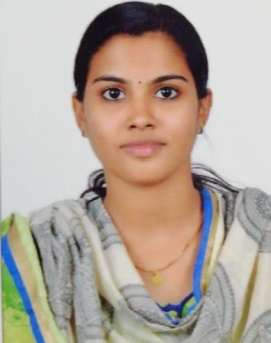 MIDHUNA P M				PALATHINGAL HOUSE  THATHAPPILLY .P O,NORTH PARAVOORERNAKULAM KERALA, PIN: 683520MOB: 7559913035, 9539110450 Email: midhuna110450@gmail.comCARRIER OBJECTIVEA challenging growth-oriented position in a progressive institution, where I could contribute to organization’s success – not only by my educational expertise but also through my innovative ideas and desire to achieve excellence in whatever I do.PROFESSIONAL QUALIFICATIONADDITIONAL QUALIFICATION➢ Languages KnownEnglish, Malayalam, HindiPROFESSIONAL EXPERIENCENil, FresherPERSONAL SKILLS / ATTRIBUTESSelf-disciplineCommunication skills (both written and verbal)Good organisational skillsGood people skills in order to deal with clients at various levelsGood writing abilityInitiativesHonestyAbility to work in a teamTime managementPROFESSIONAL SKILLSa caring and compassionate natureteaching skillan interest in the health and wellbeing of peoplematurity and responsibilitygood communication skillsthe ability to deal with unpredictable situationsorganizational skillsHOBBIES AND INTERESTS∗ Listening  Music1.   Prof. Mrs. Nirmal A Jose              Principal,            Najath College of Nursing,            Desom P O, Aluva            Ernakulam Dist., Phone No: 0484-2608052​,Mob:​ ​9446480108DeclarationI hereby declare that the details furnished above are true and correct to the best of my knowledge and belief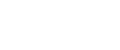 Date:19-04-2019	                        ​MIDHUNA P. MPlace: North Paravur CourseName of theName of theName of theUniversity andUniversity andUniversity andResultResultCurrentCurrentCurrentRegistrationinstitutioninstitutioninstitutionperiodperiodregistrationregistrationregistrationnumber with dateBScNajath College ofNajath College ofNajath College ofKeralaKeralaKerala1st Year – 64 %1st Year – 64 %RegisteredRegisteredRegisteredKL03201904362NusingNursing, AluvaNursing, AluvaNursing, AluvaUniversity ofUniversity of 2nd Year-  67 % 2nd Year-  67 %19th Feb 2019Health SciencesHealth SciencesHealth Sciences 3rd Year – 63 % 3rd Year – 63 %(2014- 2018)(2014- 2018) 4th Year-  69 % 4th Year-  69 %ACADEMIC QUALIFICATIONACADEMIC QUALIFICATIONACADEMIC QUALIFICATIONACADEMIC QUALIFICATIONACADEMIC QUALIFICATIONACADEMIC QUALIFICATIONQUALIFICATIONQUALIFICATIONQUALIFICATIONNAME OF INSTITUIONNAME OF INSTITUIONNAME OF INSTITUIONNAME OF INSTITUION% of Marks% of Marks% of MarksYEAR OF PASSINGYEAR OF PASSINGYEAR OF PASSINGHIGHERHIGHER        SNHSS                         North Paravoor         SNHSS                         North Paravoor         SNHSS                         North Paravoor       80%2014SECONDARYSECONDARYSECONDARYSSLCSSLCSt. Joseph Girls High School Varappuzha St. Joseph Girls High School Varappuzha St. Joseph Girls High School Varappuzha 93 %2012PERSONAL DETAILSName:Midhuna P. MFather’s Name:  Murali P. VDate of birth:     26-05-1997:     26-05-1997Sex:FemaleReligion:Hindu, OECNationality:IndianLanguage Proficiency:English, MalayalamMarital Status:Married Permanent Address:Palathingal (H)Thathappilly  P.ONorth Paravoor,Ernakulam Kerala; Pin: 683520 Present Address:Palathigal (H)Thathappilly  P.ONorth paravur ErnakulamKeralaPin -683520 Contact No.:7559913035 8921874508                       REFERENCE: